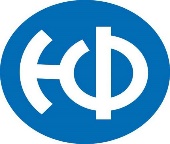 Ελληνικό Φεστιβάλ Α.Ε.Ηπίτου 8 – 10557 – ΑθήναΤηλ.: 210-9282900Δελτίο ΤύπουΤο Διοικητικό Συμβούλιο της Ελληνικό Φεστιβάλ AE καλωσορίζει τη νέα Καλλιτεχνική Διευθύντρια του Οργανισμού, κα Κατερίνα Ευαγγελάτου. Οι γνώσεις, το ταλέντο και η επιτυχημένη μέχρι σήμερα διαδρομή της δημιουργούν θετικές προσδοκίες για τη συνέχεια ενός θεσμού με την ιστορία και τη δυναμική του Φεστιβάλ Αθηνών και Επιδαύρου. Της ευχόμαστε καλή δύναμη και επιτυχία στο έργο της.Το Δ.Σ. της Ελληνικό Φεστιβάλ Α.Ε.